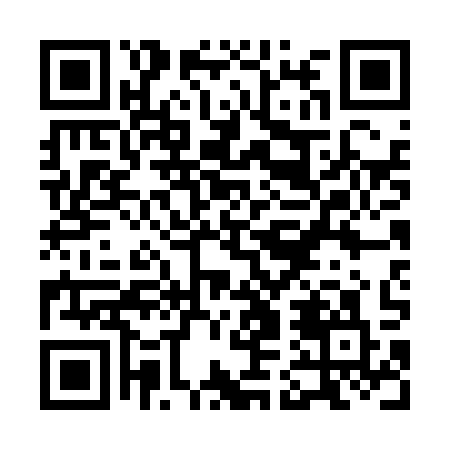 Prayer times for Hassi Messaoud, AlgeriaWed 1 May 2024 - Fri 31 May 2024High Latitude Method: NonePrayer Calculation Method: Algerian Ministry of Religious Affairs and WakfsAsar Calculation Method: ShafiPrayer times provided by https://www.salahtimes.comDateDayFajrSunriseDhuhrAsrMaghribIsha1Wed4:215:5012:334:127:168:402Thu4:205:4912:334:127:178:413Fri4:195:4812:334:127:178:424Sat4:175:4712:334:127:188:435Sun4:165:4612:324:127:198:446Mon4:155:4612:324:127:208:457Tue4:145:4512:324:127:208:468Wed4:135:4412:324:127:218:479Thu4:125:4312:324:127:228:4810Fri4:115:4212:324:127:228:4911Sat4:105:4212:324:127:238:4912Sun4:095:4112:324:127:248:5013Mon4:085:4012:324:127:248:5114Tue4:075:4012:324:127:258:5215Wed4:065:3912:324:127:268:5316Thu4:055:3812:324:127:278:5417Fri4:045:3812:324:127:278:5518Sat4:035:3712:324:127:288:5619Sun4:025:3612:324:127:298:5720Mon4:015:3612:324:137:298:5821Tue4:015:3512:324:137:308:5922Wed4:005:3512:334:137:309:0023Thu3:595:3412:334:137:319:0124Fri3:585:3412:334:137:329:0125Sat3:585:3312:334:137:329:0226Sun3:575:3312:334:137:339:0327Mon3:565:3312:334:137:349:0428Tue3:565:3212:334:137:349:0529Wed3:555:3212:334:137:359:0630Thu3:555:3212:334:137:359:0631Fri3:545:3112:344:147:369:07